Home care in the last days of lifeComplete at least once a day with the help of your nurse or doctor if needed.
Use the ACE codes in the boxes. Health professionals initial entries at the end of this care plan.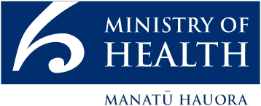 Local logoPatient name:Local logoNHI:Local logoDoB:A C E codes:A = All good
Issue is being managed well or is not a problemC = Change of care made
Have needed to make a change to care but everything is under controlE = Extra help requested
Treatment is not working and is causing concernDomains and goalsDate/      //      //      //      /Domains and goalsTimeTe taha tinana – Physical healthTe taha tinana – Physical healthTe taha tinana – Physical healthTe taha tinana – Physical healthTe taha tinana – Physical healthTe taha tinana – Physical healthPainThe person is comfortable when resting and during any movement. They have told you if they can that they are not sore, achy or in pain.PainThe person is comfortable when resting and during any movement. They have told you if they can that they are not sore, achy or in pain.Restless, muddled or agitatedYou think the person is settled and not confused or distressed.Restless, muddled or agitatedYou think the person is settled and not confused or distressed.Noisy breathingThe person is breathing comfortably and is not making noises that they or you find upsetting.Noisy breathingThe person is breathing comfortably and is not making noises that they or you find upsetting.Nausea and vomitingThe person tells you that they are not feeling queasy or want to be sick.They have not vomited.Nausea and vomitingThe person tells you that they are not feeling queasy or want to be sick.They have not vomited.BreathlessnessThe person tells you (and it appears) that their breathing is comfortable.Note: It is normal for breathing to change a little at this time.BreathlessnessThe person tells you (and it appears) that their breathing is comfortable.Note: It is normal for breathing to change a little at this time.Other symptomsThere any no other symptoms causing distress or concern.Other symptomsThere any no other symptoms causing distress or concern.Mouth careThe person tells you that their mouth is comfortable and it looks moist and clean.Mouth careThe person tells you that their mouth is comfortable and it looks moist and clean.Going to the toiletOpening bowels and passing urine are not difficult or painful.Constipation, faecal impaction, diarrhoea, urinary retention, etc, may be managed with pads, catheters, stoma bags, bottles or bed pans.Going to the toiletOpening bowels and passing urine are not difficult or painful.Constipation, faecal impaction, diarrhoea, urinary retention, etc, may be managed with pads, catheters, stoma bags, bottles or bed pans.Home care in the last days of lifePerson’s name:Home care in the last days of lifeDoB:A C E codes:A = All good
Issue is being managed well or is not a problemC = Change of care made
Have needed to make a change to care but everything is under controlE = Extra help requested
Treatment is not working and is causing concernDomains and goalsDate/      //      //      //      /Domains and goalsTimeTe taha tinana – Physical healthTe taha tinana – Physical healthTe taha tinana – Physical healthTe taha tinana – Physical healthTe taha tinana – Physical healthTe taha tinana – Physical healthMobility/pressure injury preventionTurning in bed is being managed without distress.The person’s skin is not broken or red and any dressings are in place.Mobility/pressure injury preventionTurning in bed is being managed without distress.The person’s skin is not broken or red and any dressings are in place.Hygiene/skin careThe person is kept clean and comfortable, with the help of carers if needed.Hygiene/skin careThe person is kept clean and comfortable, with the help of carers if needed.Food/fluidsYou and the person are happy with the plan for managing their food or fluid intake.Note: This may be the occasional sip of drink or teaspoon of food, or for many people, this may mean no intake at all.Food/fluidsYou and the person are happy with the plan for managing their food or fluid intake.Note: This may be the occasional sip of drink or teaspoon of food, or for many people, this may mean no intake at all.Te taha hinengaro – Psychological / mental healthTe taha hinengaro – Psychological / mental healthTe taha hinengaro – Psychological / mental healthTe taha hinengaro – Psychological / mental healthTe taha hinengaro – Psychological / mental healthTe taha hinengaro – Psychological / mental healthEmotional supportAny emotional concerns, such as anxiety, are being attended to.Emotional supportAny emotional concerns, such as anxiety, are being attended to.CulturalAny cultural preferences are being respected.CulturalAny cultural preferences are being respected.Te taha wairua – Spiritual healthTe taha wairua – Spiritual healthTe taha wairua – Spiritual healthTe taha wairua – Spiritual healthTe taha wairua – Spiritual healthTe taha wairua – Spiritual healthAddressing spiritual needsThe person feels confident that their spiritual or religious needs are being met adequately and they have contact with any spiritual advisors as required.Addressing spiritual needsThe person feels confident that their spiritual or religious needs are being met adequately and they have contact with any spiritual advisors as required.Te taha whānau – Extended family healthTe taha whānau – Extended family healthTe taha whānau – Extended family healthTe taha whānau – Extended family healthTe taha whānau – Extended family healthTe taha whānau – Extended family healthEmotional supportThe person’s family/whānau is receiving enough support and guidance to continue caring.Emotional supportThe person’s family/whānau is receiving enough support and guidance to continue caring.Practical supportThe family/whānau is receiving enough help and has contact numbers to refer to if needed.Practical supportThe family/whānau is receiving enough help and has contact numbers to refer to if needed.Cultural supportThis is available if needed and visitors are respectful of the cultural preferences of the family/whānau.Cultural supportThis is available if needed and visitors are respectful of the cultural preferences of the family/whānau.CommunicationConversations about to what to expect occur whenever the family/whānau require them.CommunicationConversations about to what to expect occur whenever the family/whānau require them.Nurse initials (covers all entries)Nurse initials (covers all entries)